Летняя оздоровительная кампания- 2014.Со 2 по 25 июня 2014 года 60 учеников 1-5 классов пребывали в пришкольном лагере «Простоквашино».Со  2 по 13 июля 2014года 6 учеников 7а класса МБОУ СОШ №129 участвовали в проведении городской профильной смены «Турист - экскурсовод» в МАОУ ДООЦ «Арго».С 11 по 22 августа 2014 года 24 ученика МБОУ СОШ №129 приняли  активное участие в городской летней профильной смене «Гражданин Самары – гражданин России» на базе МАОУ ДООЦ «Волгарёнок».Выражаем благодарность всем педагогам, принимавшим участие в организации и проведении летнего отдыха.«Вот вам понравилось бы...?»Мы мечтали: приедем в «Волгарёнок» и начнётся! Спать будем до скольки хотим! Питаться – только чипсами! Про зарядку – забудем! И про дисциплину – тоже забудем! Короче, «Праздник непослушания длиной в две недели»! Это же СУПЕР! А оказалось всё по-другому…..Вот вам понравилось бы вставать в 8.00? (Хорошо хоть не в 7.00!).Вот вам понравилось бы ходить в столовую 4 раза в день? (Хорошо хоть йогурт перед сном пили на веранде!)Вот вам понравилось бы быть снайпером, сапёром, штурмовиком или разведчиком? (Хорошо хоть воевать не отправили!)Вот вам понравилось бы каждое утро зарядку делать? (Хорошо хоть не три раза в день!)Вот вам понравилось бы во время законных каникул решать экологические проблемы (Хорошо хоть не задачи по математике!)Вот вам понравилось бы каждый день знакомиться с девчонками и мальчишками из других школ? (Хорошо хоть в «Волгарёнке» собрались самые красивые и классные!)Вот вам понравилось бы целую смену ждать бал? (Хорошо хоть он состоится в конце смены, а не в конце года!)Вот вам понравилось бы? А нам очень понравилось! Спасибо тебе, родной «Волгарёнок»!Дождёва Дарья, Пешков Александр (6а),«Улыбашки» (8 отряд).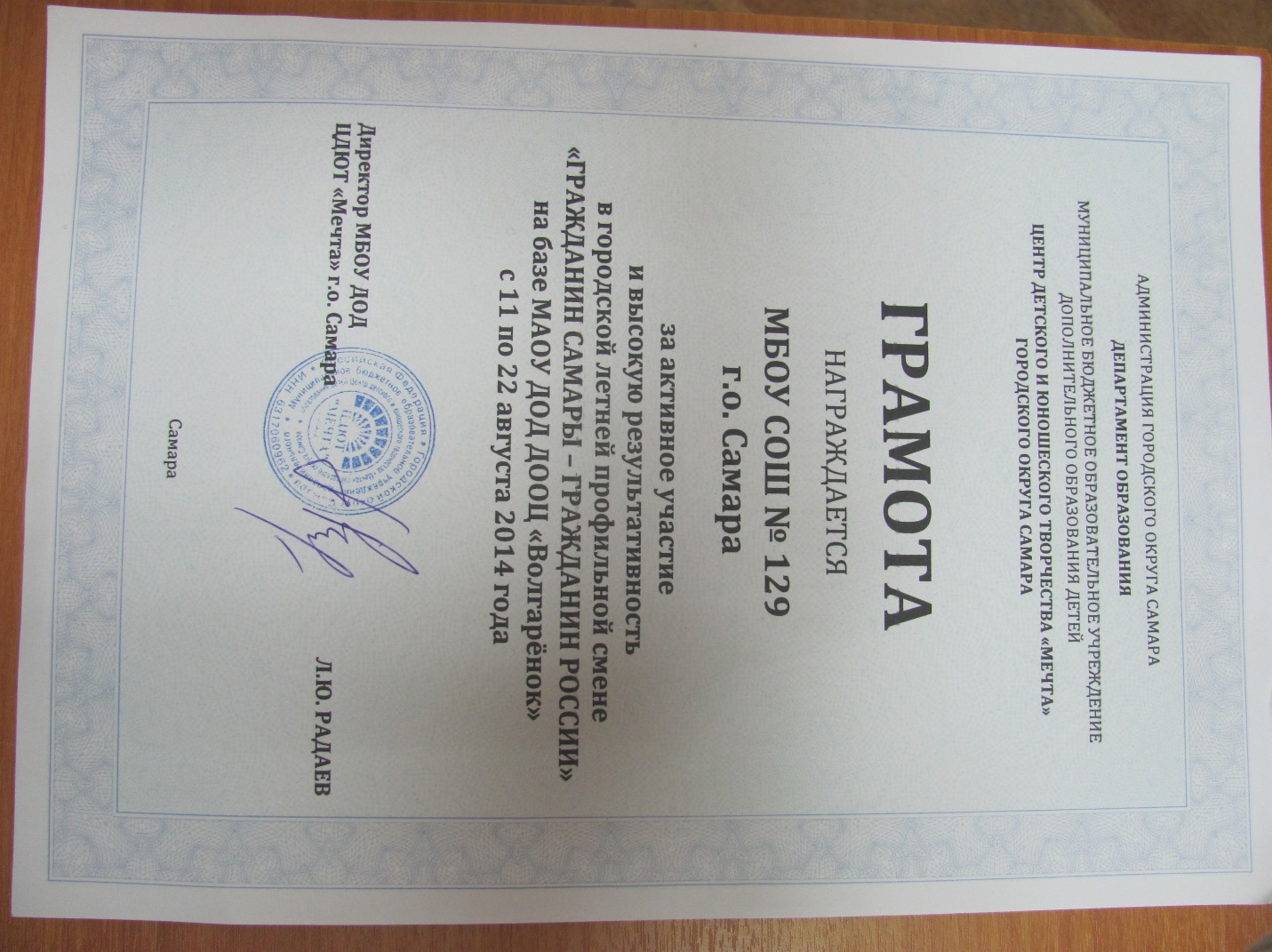 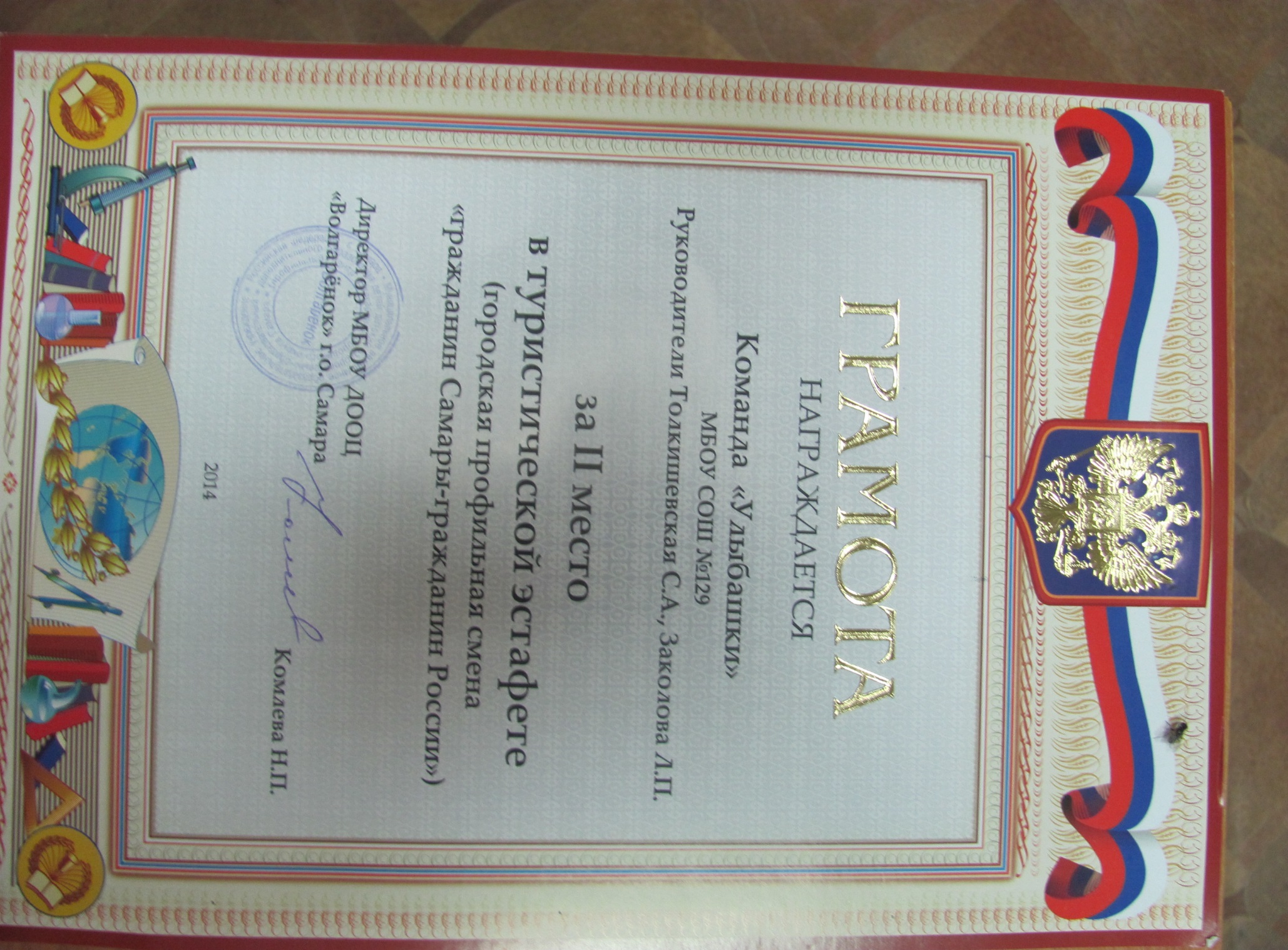 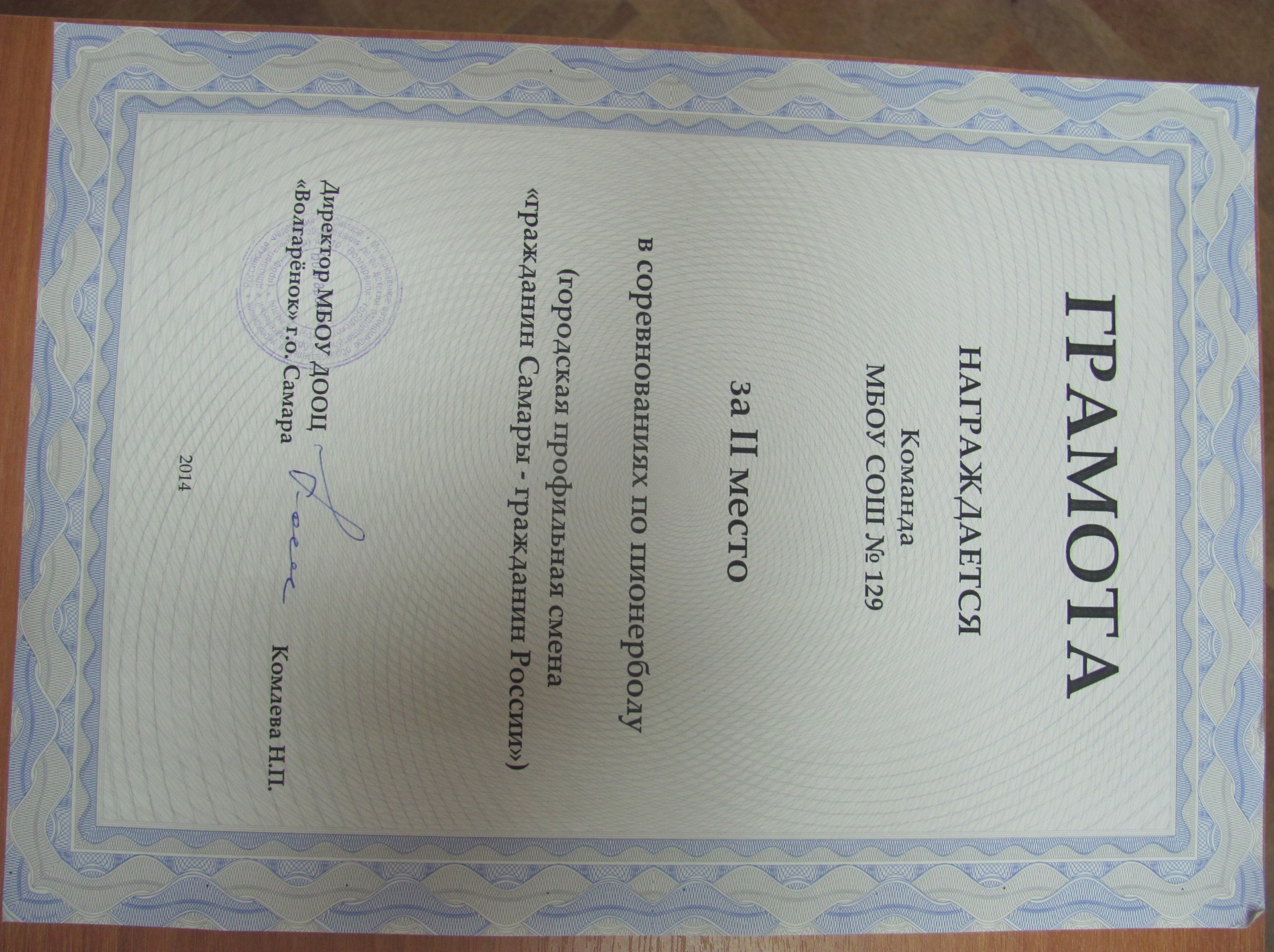 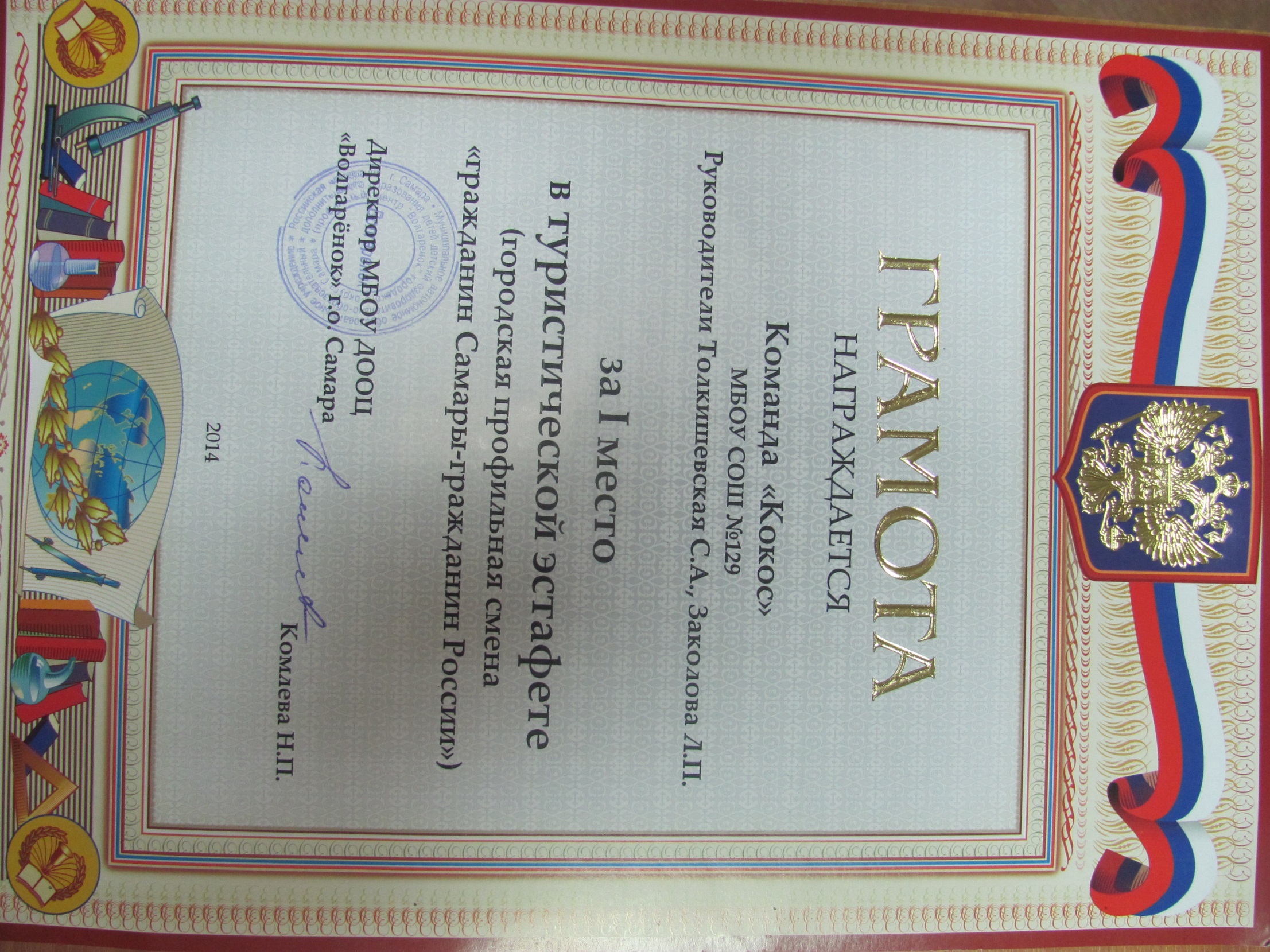 